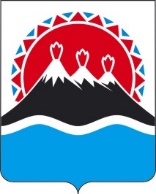 П О С Т А Н О В Л Е Н И ЕПРАВИТЕЛЬСТВАКАМЧАТСКОГО КРАЯВ целях совершенствования деятельности Комиссии по решению вопросов, связанных с обеспечением жилыми помещениями граждан,ПРАВИТЕЛЬСТВО ПОСТАНОВЛЯЕТ:Внести в постановление Правительства Камчатского края от 22.01.2021 № 18-П «Об утверждении Положения о Комиссии по решению вопросов, связанных с обеспечением жилыми помещениями граждан» следующие изменения: преамбулу изложить в следующей редакции:«На основании Жилищного кодекса Российской Федерации в целях обеспечения реализации прав граждан на жилые помещения жилищного фонда Камчатского края в соответствии с Законом Камчатского края от 31.03.2009 № 253 «О порядке предоставления жилых помещений жилищного фонда Камчатского края по договорам социального найма», постановлением Правительства Камчатского края от 08.12.2008 № 403-П «О форме и порядке предоставления мер социальной поддержки по обеспечению за счет средств федерального бюджета жилыми помещениями отдельной категории граждан, нуждающихся в улучшении жилищных условий», постановлением Правительства Камчатского края от 12.10.2012 № 466-П «О предоставлении мер социальной поддержки многодетным семьям, проживающим в Камчатском крае», постановлением Правительства Камчатского края от 03.12.2015 № 438-П «Об установлении расходного обязательства Камчатского края по предоставлению   социальной  выплаты   на  строительство  или   приобретениежилого помещения в собственность гражданам, имеющим в составе семьи детей-инвалидов»ПРАВИТЕЛЬСТВО ПОСТАНОВЛЯЕТ:»;приложение изложить в редакции согласно приложению к настоящему постановлению.2. Настоящее постановление вступает в силу после дня его официального опубликования.Положениео Комиссии по решению вопросов, связанных с обеспечением жилыми помещениями гражданОбщие положения1. Комиссия по решению вопросов, связанных с обеспечением жилыми помещениями граждан (далее – Комиссия), образована в целях организации деятельности по реализации в Камчатском крае в соответствии с Жилищным кодексом Российской Федерации положений Закона Камчатского края от 31.03.2009 № 253 «О порядке предоставления жилых помещений жилищного фонда Камчатского края по договорам социального найма» (далее – Закон Камчатского края от 31.03.2009 № 253), постановления Правительства Камчатского края от 08.12.2008 № 403-П «О форме и порядке предоставления мер социальной поддержки по обеспечению за счет средств федерального бюджета жилыми помещениями отдельной категории граждан, нуждающихся в улучшении жилищных условий» (далее – постановление                     от 08.12.2008 № 403-П), постановления Правительства Камчатского края от 12.10.2012 № 466-П «О предоставлении мер социальной поддержки многодетным семьям, проживающим в Камчатском крае» (далее – постановление от 12.10.2012 № 466-П), постановления Правительства Камчатского края от 03.12.2015 № 438-П «Об установлении расходного обязательства Камчатского края по предоставлению социальной выплаты на строительство или приобретение жилого помещения в собственность гражданам, имеющим в составе семьи детей-инвалидов» (далее – постановление от 03.12.2015 № 438-П).2. В своей деятельности Комиссия руководствуется Конституцией Российской Федерации, федеральными законами, указами и распоряжениями Президента Российской Федерации, постановлениями и распоряжениями Правительства Российской Федерации, законами Камчатского края, иными нормативными правовыми актами Камчатского края, а также настоящим Положением.3. Комиссия является постоянно действующим коллегиальным органом.Функции Комиссии4. Комиссия рассматривает поступившие из уполномоченного органа заявления и документы, представленные гражданами в соответствии с Законом Камчатского края от 31.03.2009 № 253, постановлением от 08.12.2008 № 403-П, постановлением от 12.10.2012 № 466-П, постановлением от 03.12.2015 № 438-П, и принимает одно из следующих решений:1) о признании гражданина нуждающимся в жилом помещении жилищного фонда Камчатского края, предоставляемом по договору социального найма;2) об отказе в признании гражданина нуждающимся в жилом помещении жилищного фонда Камчатского края, предоставляемом по договору социального найма, в случае:- непредставления (представления не в полном объеме) документов, предусмотренных пунктом 1 части 1 статьи 61 Закона Камчатского края от 31.03.2009 № 253;- представления недостоверных сведений о праве гражданина на получение жилого помещения жилищного фонда Камчатского края по договору социального найма;- если гражданин не относится к категориям, определенным статьей 4 Закона Камчатского края от 31.03.2009 № 253;- если не истек срок, предусмотренный абзацем вторым части 2 статьи 1 Закона Камчатского края от 31.03.2009 № 253;о предоставлении жилого помещения жилищного фонда Камчатского края по договору социального найма;о снятии гражданина, признанного нуждающимся в жилом помещении жилищного фонда Камчатского края, предоставляемом по договору социального найма, с учета граждан в качестве нуждающихся в жилых помещениях в случае:- представления гражданином в уполномоченный орган заявления о снятии с учета граждан в качестве нуждающихся в жилых помещениях; - утраты оснований, дающих право гражданину на получение жилых помещений жилищного фонда Камчатского края, предоставляемых по договору социального найма (за исключением случаев, предусмотренных частью 2 статьи 63 Закона Камчатского края от 31.03.2009 № 253); - получения гражданином в установленном порядке от органа государственной власти или органа местного самоуправления бюджетных средств на приобретение или строительство жилого помещения; - выявления в документах, представленных гражданином в уполномоченный орган, сведений, не соответствующих действительности и послуживших основанием для принятия на учет граждан в качестве нуждающихся в жилых помещениях, а также неправомерных действий должностных лиц уполномоченного органа при решении вопроса о принятии на учет граждан в качестве нуждающихся в жилых помещениях; о предоставлении социальной выплаты на строительство или приобретение жилого помещения в собственность граждан, состав семьи которых не менее 4-х детей или не менее 3-х одновременно рожденных детей в возрасте до 18-ти лет и одиноких матерей (отцов), воспитывающих не менее 3-х детей в возрасте до 18-ти лет;об отказе в предоставлении социальной выплаты на строительство или приобретение жилого помещения в собственность граждан, состав семьи которых не менее 4-х детей или не менее 3-х одновременно рожденных детей в возрасте до 18-ти лет и одиноких матерей (отцов), воспитывающих не менее 3-х детей в возрасте до 18-ти лет, в случае:- несоответствие гражданина условиям, установленным частью 2 Порядка предоставления социальной выплаты на строительство или приобретение жилого помещения в собственность граждан, состав семьи которых не менее               4-х детей или не менее 3-х одновременно рожденных детей в возрасте до 18-ти лет и одиноких матерей (отцов), воспитывающих не менее 3-х детей в возрасте до 18-ти лет, утвержденного приказом Министерства строительства и жилищной политики Камчатского края от 28.12.2020 № 32.32/2;- непредставления гражданином документов, указанных в пункте 1 части 10 Порядка предоставления социальной выплаты на строительство или приобретение жилого помещения в собственность граждан, состав семьи которых не менее 4-х детей или не менее 3-х одновременно рожденных детей в возрасте до 18-ти лет и одиноких матерей (отцов), воспитывающих не менее                3-х детей в возрасте до 18-ти лет, утвержденного приказом Министерства строительства и жилищной политики Камчатского края от 28.12.2020 № 32.32/2; - поступление в уполномоченный орган ответа на межведомственный запрос, свидетельствующего об отсутствии документа (сведений), необходимых для предоставления социальной выплаты на строительство или приобретение жилого помещения в собственность граждан, если соответствующий документ (сведения) не представлены гражданином по собственной инициативе. о предоставлении социальной выплаты на строительство или приобретение жилого помещения в собственность гражданам, имеющим в составе семьи детей-инвалидов;об отказе в предоставлении социальной выплаты на строительство или приобретение жилого помещения в собственность гражданам, имеющим в составе семьи детей-инвалидов, в случае:- несоответствия гражданина условиям, установленным частью 2 Порядка предоставления социальной выплаты на строительство или приобретение жилого помещения в собственность гражданам, имеющим в составе семьи детей-инвалидов, утвержденного приказом Министерства строительства и жилищной политики Камчатского края от 28.12.2020 № 32.32/3; - непредставления гражданином документов, указанных в пункте 1 части 10 Порядка предоставления социальной выплаты на строительство или приобретение жилого помещения в собственность гражданам, имеющим в составе семьи детей-инвалидов, утвержденного приказом Министерства строительства и жилищной политики Камчатского края от 28.12.2020 № 32.32/3;- поступления ответа на межведомственный запрос, свидетельствующего об отсутствии документа (сведений), необходимых для предоставления социальной выплаты на строительство или приобретение жилого помещения в собственность граждан, имеющим в составе семьи детей-инвалидов, если соответствующий документ (сведения) не представлены гражданином по собственной инициативе.о предоставлении единовременной денежной выплаты на строительство или приобретение жилого помещения в собственность граждан, относящихся к категориям, определенным постановлением от 08.12.2008 № 403-П;об отказе в предоставлении единовременной денежной выплаты на строительство или приобретение жилого помещения в собственность граждан, относящихся к категориям, определенным постановлением от 08.12.2008                                           № 403-П, в случае:- несоответствия гражданина категориям, указанным в части 2 Порядка предоставления единовременной денежной выплаты гражданам отдельных категорий, утвержденного приказом Министерства строительства и жилищной политики Камчатского края от 12.01.2022 № 32.32/1;- выезда гражданина за пределы Камчатского края на постоянное место жительства; - непредставления или неполного представления гражданином документов, указанных в пункте 1 части 10 Порядка предоставления единовременной денежной выплаты гражданам отдельных категорий, утвержденного приказом Министерства строительства и жилищной политики Камчатского края от 12.01.2022 № 32.32/1; - смерти гражданина; - выявления недостоверности сведений, содержащихся в представленных документах; - добровольного отказа гражданина от получения единовременной денежной выплаты. Решение Комиссии, предусмотренное пунктом 1 части 4 настоящего Положения, является основанием для принятия гражданина на учет нуждающихся в жилых помещениях жилищного фонда Камчатского края, предоставляемых по договору социального найма.Состав и порядок работы КомиссииКомиссия формируется в составе председателя, его заместителя, секретаря и членов Комиссии. В состав Комиссии входят представители исполнительных органов Камчатского края и Общественного экспертного совета. Персональный состав Комиссии определяется распоряжением Правительства Камчатского края.Общее руководство деятельностью Комиссии осуществляет председатель Комиссии. Основной формой работы Комиссии являются заседания, которые проводятся по мере необходимости. Заседания Комиссии правомочны, если на них присутствуют более половины ее членов.Заседания Комиссии проводит председатель Комиссии, а в случае его отсутствия по причине отпуска, служебной командировки, временной нетрудоспособности и (или) на основании его поручения – заместитель председателя Комиссии или иной член Комиссии.Заседания Комиссии проводятся в очной или заочной формах, в том числе посредством видео-конференц-связи. Секретарь Комиссии, а в случае его отсутствия по причине отпуска, служебной командировки, временной нетрудоспособности – один из членов Комиссии (по согласованию):1) осуществляет ведение делопроизводства Комиссии;2) не позднее чем за 3 рабочих дня оповещает членов Комиссии о дате, времени и месте проведения очередного заседания Комиссии и обеспечивает направление членам Комиссии материалов к заседанию Комиссии;3) осуществляет оформление протоколов и выписок из протоколов заседаний Комиссии.Решения Комиссии принимаются простым большинством голосов путем открытого голосования присутствующих на заседании членов Комиссии. При равенстве голосов членов Комиссии голос председательствующего на заседании является решающим. Решения Комиссии могут приниматься посредством заочного голосования, в том числе голосования с помощью государственной информационной системы Камчатского края «Единая система электронного документооборота Камчатского края» или иных технических средств. Решения, принимаемые на заседании Комиссии, оформляются протоколом, который подписывает председатель Комиссии, а в случае его отсутствия по причине отпуска, служебной командировки, временной нетрудоспособности и (или) на основании его поручения – заместитель председателя Комиссии.Решения Комиссии носят рекомендательный характер.[Дата регистрации] № [Номер документа]г. Петропавловск-КамчатскийО внесении изменений в постановление Правительства Камчатского края от 22.01.2021 № 18-П «Об утверждении Положения о Комиссии по решению вопросов, связанных с обеспечением жилыми помещениями граждан»Председатель Правительства Камчатского края[гизонтальный штамп подписи 1]Е.А. ЧекинПриложение к постановлениюПриложение к постановлениюПриложение к постановлениюПриложение к постановлениюПравительства Камчатского краяПравительства Камчатского краяПравительства Камчатского краяПравительства Камчатского краяот[REGDATESTAMP]№[REGNUMSTAMP]Приложение к постановлениюПриложение к постановлениюПриложение к постановлениюПриложение к постановлениюПравительства Камчатского краяПравительства Камчатского краяПравительства Камчатского краяПравительства Камчатского краяот21.01.2021№18-П